24. 9. 2018Celková důvěra v ekonomiku se mírně zvýšilaKonjunkturální průzkum – září 2018Souhrnný indikátor důvěry (indikátor ekonomického sentimentu), vyjádřený bazickým indexem, oproti srpnu vzrostl o 0,5 bodu na hodnotu 99,6. Indikátor důvěry podnikatelů se meziměsíčně mírně zvýšil o 0,4 bodu na hodnotu 97,3. Indikátor důvěry spotřebitelů se rovněž mírně zvýšil o 0,7 bodu na hodnotu 111,0. Ve srovnání se zářím loňského roku jsou souhrnný indikátor důvěry, indikátor důvěry podnikatelů a indikátor důvěry spotřebitelů vyšší.V odvětví průmyslu se důvěra podnikatelů v ekonomiku oproti srpnu nezměnila. Indikátor důvěry zůstal na stejné hodnotě 95,2. Hodnocení současné celkové ekonomické situace          se téměř nezměnilo. Podnikatelé zhodnotili současnou celkovou i zahraniční poptávku přibližně stejně jako v minulém měsíci. Stav zásob hotových výrobků se téměř nezměnil. Průmyslové podniky očekávají v příštích třech měsících téměř neměnnost tempa růstu výrobní činnosti        a také zaměstnanosti. Očekávání vývoje celkové ekonomické situace pro období příštích tří       i šesti měsíců jsou mírně vyšší. Oproti září 2017 je důvěra v odvětví průmyslu nižší.Důvěra podnikatelů ve stavebnictví se oproti srpnu mírně snížila. Indikátor důvěry poklesl        o 0,5 bodu na hodnotu 100,2. Ukazatel hodnocení současné celkové ekonomické situace podniků v odvětví stavebnictví se téměř nezměnil. Poptávka po stavebních pracích                  se meziměsíčně nezměnila. Podnikatelé ve stavebnictví očekávají v příštích třech měsících zvýšení tempa růstu stavební činnosti. Očekávání zaměstnanosti jsou neměnná. Pro období příštích tří i šesti měsíců jsou očekávání vývoje celkové ekonomické situace stavebních podniků nižší. Meziročně je ale důvěra ve stavebnictví vyšší.Důvěra v odvětví obchodu se meziměsíčně zvýšila. Indikátor důvěry vzrostl o 4,8 bodu na hodnotu 101,5. Podnikatelé v obchodě zhodnotili svou současnou celkovou ekonomickou situaci lépe než v srpnu. Stav zásob zboží na skladech zůstal stejný jako minulý měsíc. Očekávání vývoje celkové ekonomické situace pro období příštích tří i šesti měsíců jsou vyšší. V meziročním srovnání je důvěra podnikatelů v obchodě vyšší.Ve vybraných odvětvích služeb (vč. bankovního sektoru) se důvěra meziměsíčně mírně zvýšila. Indikátor důvěry vzrostl o 0,3 bodu na hodnotu 98,4. Hodnocení současné celkové ekonomické situace se téměř nezměnilo. Hodnocení současné celkové poptávky po službách se nezměnilo, očekávání pro období příštích tří měsíců jsou mírně vyšší. Očekávání vývoje celkové ekonomické situace pro období příštích tří měsíců jsou také mírně vyšší, pro období příštích šesti měsíců jsou přibližně stejná jako v srpnu. Důvěra ve vybraných odvětvích služeb je meziročně vyšší. Důvěra spotřebitelů v ekonomiku se mírně zvýšila. Indikátor důvěry v září meziměsíčně vzrostl o 0,7 bodu na hodnotu 111,0. Z aktuálního šetření mezi spotřebiteli vyplynulo, že se pro období příštích dvanácti měsíců téměř nezměnily jejich obavy ze zhoršení celkové ekonomické situace. Obavy spotřebitelů ze zhoršení jejich vlastní finanční situace se také téměř nezměnily. Úmysl spořit se zvýšil. Ve srovnání s minulým měsícem se obavy spotřebitelů z růstu cen zvýšily. Obavy ze zvýšení nezaměstnanosti se meziměsíčně téměř nezměnily. V meziročním srovnání je důvěra spotřebitelů vyšší.Poznámky:Zodpovědný vedoucí pracovník ČSÚ:	Ing. Juraj Lojka, ředitel odboru koordinace podnikových statistik a konjunkturálních průzkumů, tel. 274052680, e-mail: juraj.lojka@czso.czKontaktní osoba: 	Ing. Jiří Obst, vedoucí oddělení konjunkturálních průzkumů, tel. 274054116, e-mail:  jiri.obst@czso.czMetoda získání dat: 	Konjunkturální zjišťování ČSÚ, spotřebitelský průzkum      GfK CzechTermín ukončení sběru dat: 	17. 9. 2018Termín zveřejnění další RI: 	24. 10. 2018Přílohy:Tab. 1 Indikátory důvěry – bazické indexyTab. 2 Salda indikátorů důvěryGraf Sezónně očištěné indikátory důvěry – bazické indexy (2008–2018)Graf Sezónně očištěné indikátory důvěry – bazické indexy (1998–2018) Graf Sezónně očištěné indikátory důvěry v průmyslu, stavebnictví, obchodě a ve vybraných službách – bazické indexy (2006–2018)Graf Salda sezónně očištěných indikátorů důvěry v průmyslu, stavebnictví, obchodě a ve vybraných službách (2006–2018) Graf Indikátory ekonomického sentimentu – mezinárodní srovnání, sezónně očištěno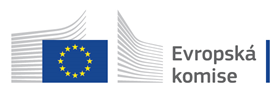 Konjunkturální a spotřebitelské průzkumy jsou spolufinancovány granty Evropské komise DG ECFIN. 